АЛЬБОМсхемы размещения рекламных конструкцийТТУЛЬНЫЙ ЛИСТАЛЬБОМсхемы размещения рекламных конструкцийЛист согласованийГлава  городского поселения Любим                                                                          А.С.КозловаЗаведующий отделомархитектуры и градостроительстваглавный архитектор района                                                           Лисицин П.Н.          МКУ «Агентство  экономического развития»          Любимского муниципального района                                          Жукова Т.В.ОГИБДД УМВД России по Ярославской областиМО МВД РФ «Первомайский»ОП  «Любимское»                                                                       Смирнова Н.М.Любимское  «МУП ЖКХ»                                                          А.К.Морозов Общая схема размещения рекламных конструкций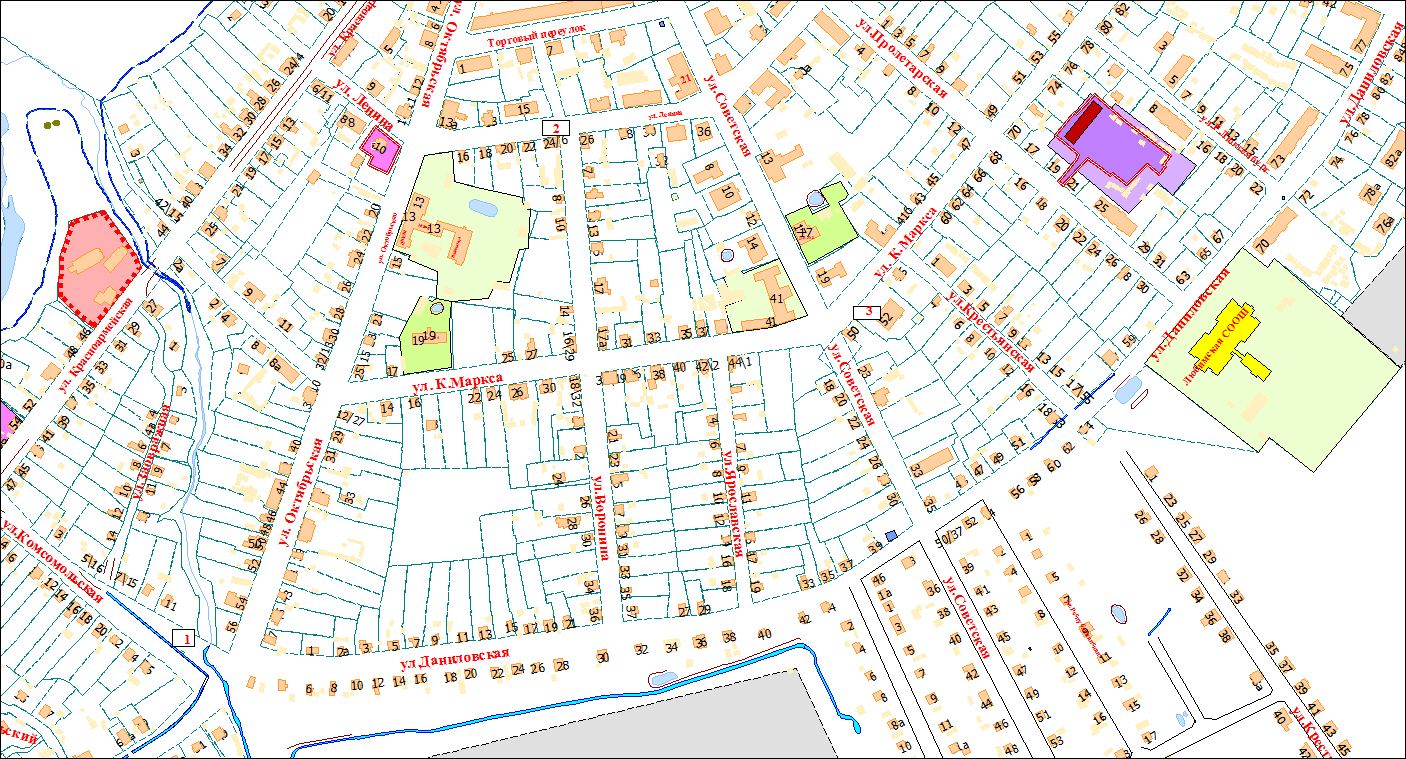 ФОТОМАТЕРИАЛЫ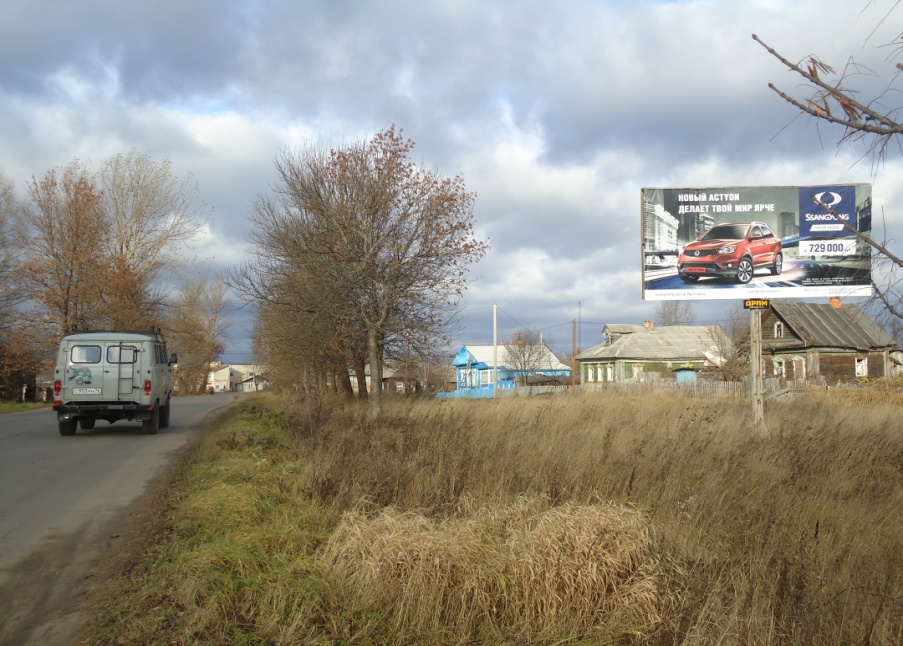 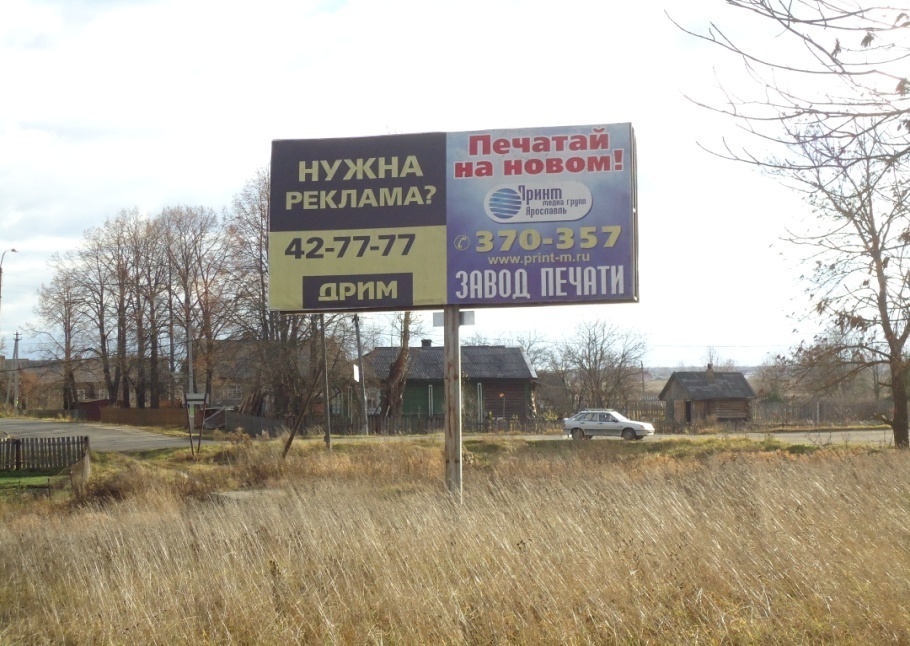 Щитовая конструкция с размером информационного поля 3*6 метровПривязка рекламной конструкции Ярославская область, Любимский район, г. Любим, пересечение ул. Октябрьская и ул. Комсомольская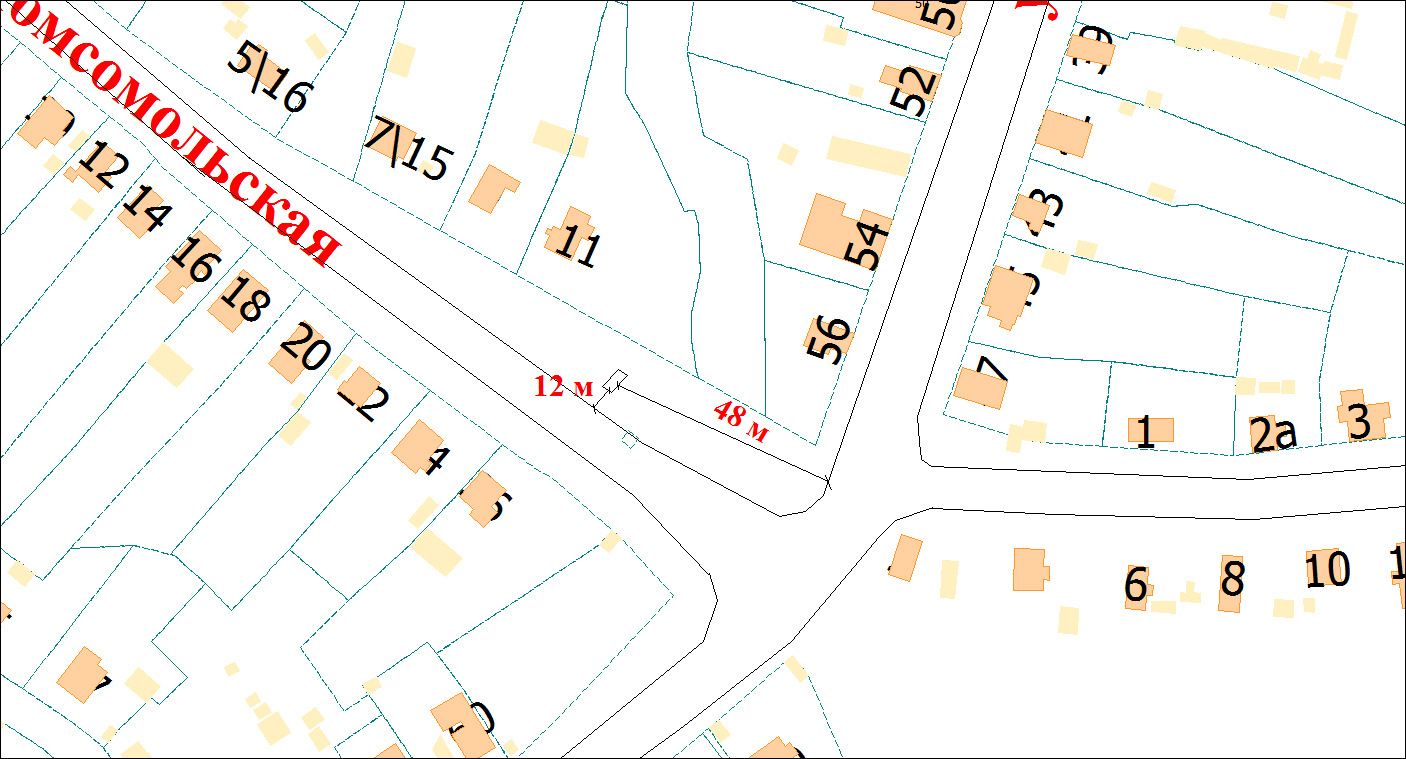 ФОТОМАТЕРИАЛЫ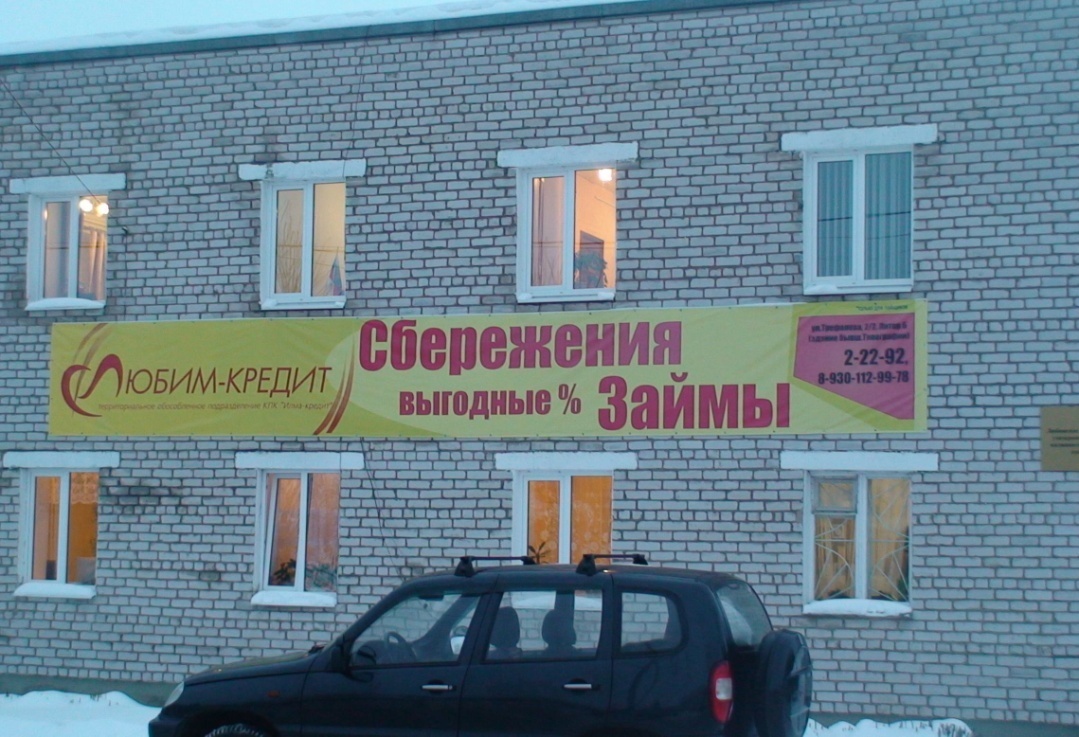 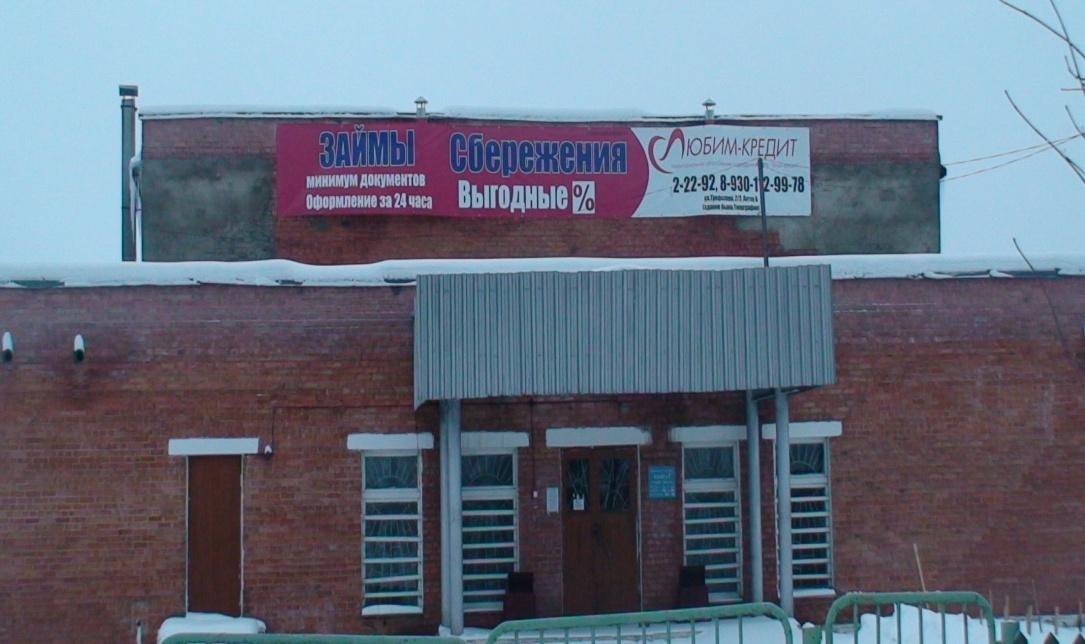 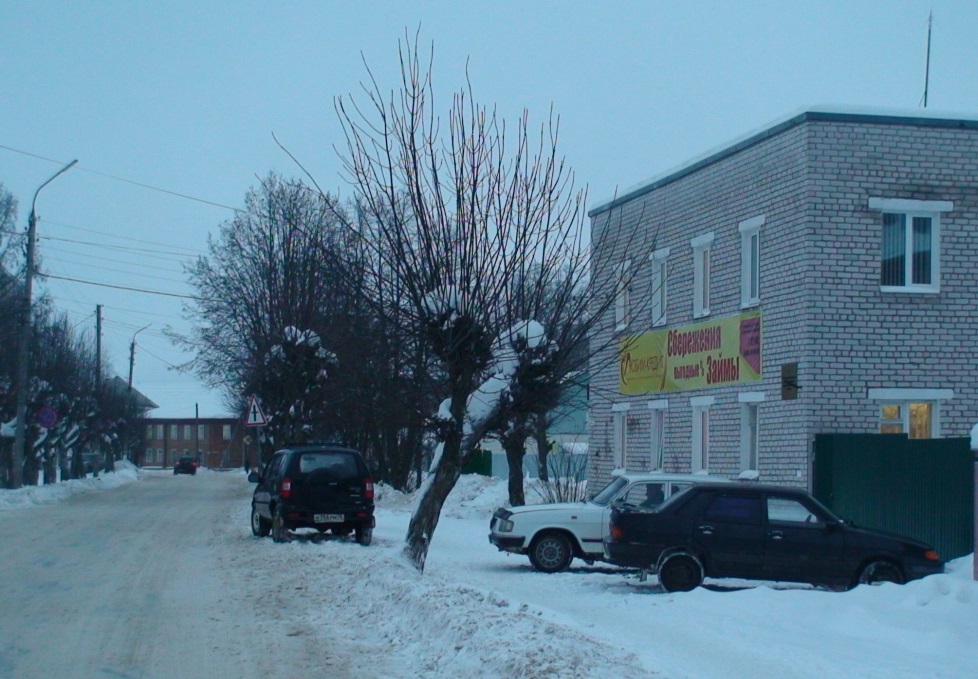 Рекламный баннер с размером информационного поля 1.3*10 метровФОТОМАТЕРИАЛЫ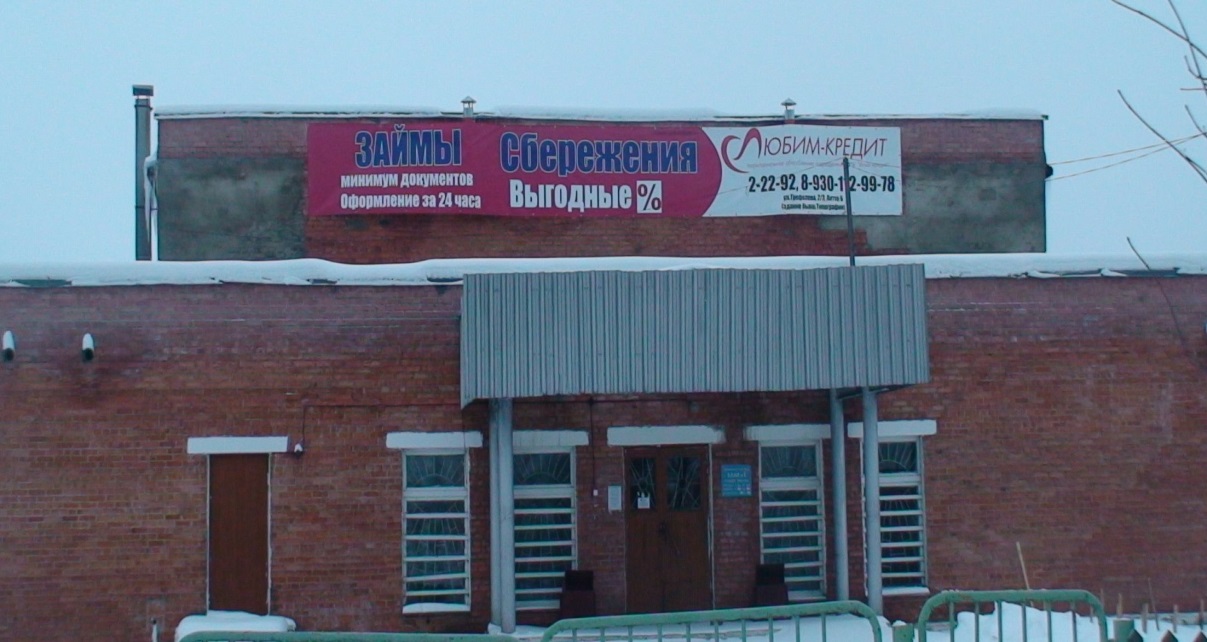 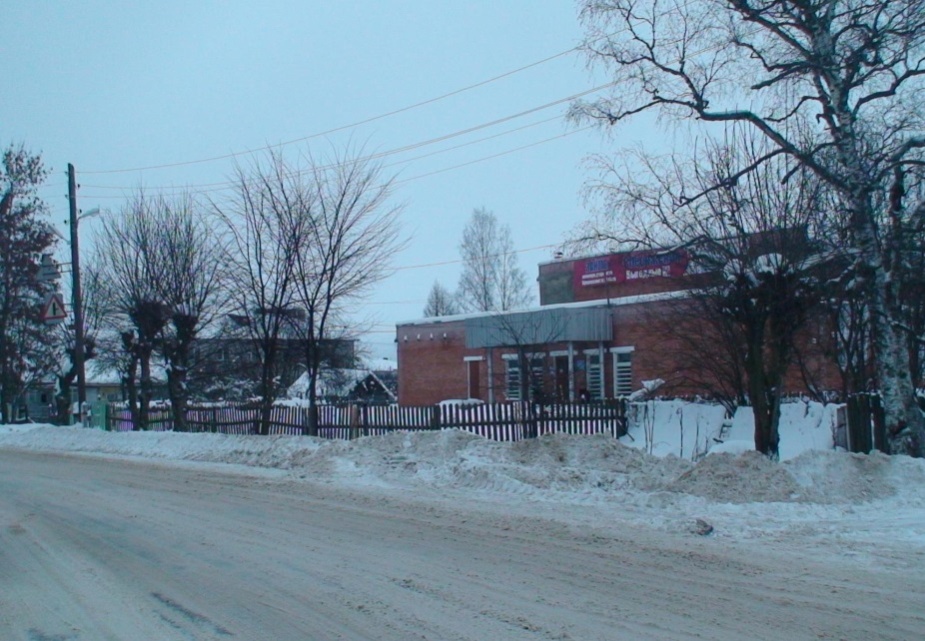 Рекламный баннер с размером информационного поля 1.4*12 метровАДРЕСНЫЙ ПЕРЕЧЕНЬ рекламных конструкций расположенных на территории Любимского муниципального района Ярославской области Описание элементов рекламной конструкцииЯрославская область, Любимский район,г. Любим, пересечение ул. Октябрьская и ул. КомсомольскаяЩит рекламный двухсторонний размерами 3х6 м. (симметричный). Стойка – труба   спаренная профильная металл 80х80х4 мм.Щит – каркас металлический, покрытие – ориентированная стружечная  плитаПлита опорная – полоса металл.25х840х1000 мм.Описание элементов рекламного баннера - виниловое полотно с включением полиэстеровой нити в виде сетки.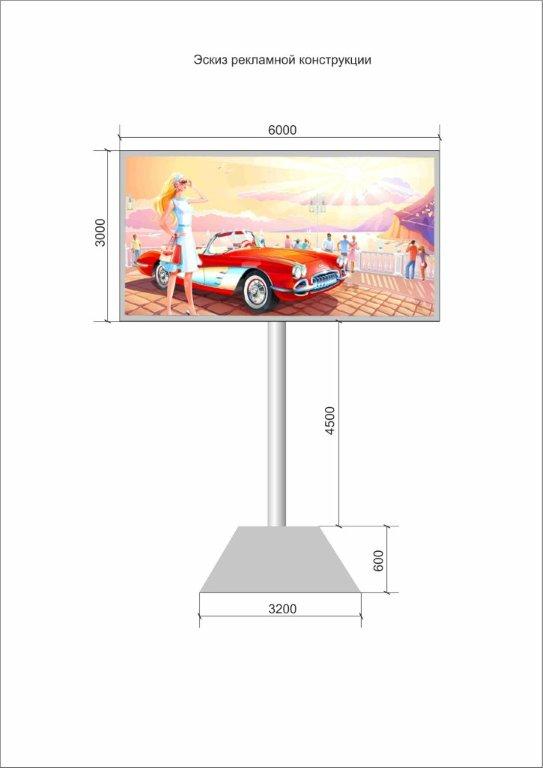 Ярославская область, Любимский район, г. Любим, пересечение ул. Октябрьская и ул. Комсомольская«Утверждено»Постановлением главы Любимского МРЯрославской областиот ___________ № ____________________  А.В.КошкинСхемаразмещения рекламных конструкцийна территории Любимского  муниципального района Ярославской областиСогласовано:____________ Департамент строительстваЯрославской области«___» __________________№ п/пАдрес установки иэксплуатации рекламной конструкцииНомер рекламной конструкциипо карте1.Ярославская область, Любимский район, г. Любим, пересечение ул. Октябрьская и ул. Комсомольская12.Ярославская область, Любимский район, г. Любим, ул. Ленина д. 24/623.Ярославская область, Любимский район, г. Любим, пересечение ул. К. Маркса д. 543